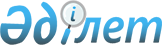 О внесении изменений в постановление акимата Жамбылской области от 8 февраля 2016 года № 34 "Об утверждении объемов и нормативов субсидий по направлениям субсидирования развития племенного животноводства и повышения продуктивности и качества продукции животноводства на 2016 год"Постановление акимата Жамбылской области от 24 ноября 2016 года № 343. Зарегистрировано Департаментом юстиции Жамбылской области 28 ноября 2016 года № 3228       Примечание РЦПИ.

       В тексте документа сохранена пунктуация и орфография оригинала.

      В соответствии с Законом Республики Казахстан от 23 января 2001 года "О местном государственном управлении и самоуправлении в Республике Казахстан" акимат Жамбылской области ПОСТАНОВЛЯЕТ:

      1. Внести в постановление акимата Жамбылской области от 8 февраля 2016 года № 34 "Об утверждении объемов и нормативов субсидий по направлениям субсидирования развития племенного животноводства и повышения продуктивности и качества продукции животноводства на 2016 год" (зарегистрировано в Реестре государственной регистрации нормативных правовых актов № 2933, опубликовано 16 февраля 2016 года в Информационно-правовой системе нормативных правовых актов Республики Казахстан "Әділет") следующие изменения:

      приложения 1, 2, 3, 4 к указанному постановлению изложить в новой редакции согласно приложениям 1, 2, 3, 4 к настоящему постановлению;

      2. Коммунальному государственному учреждению "Управление сельского хозяйства акимата Жамбылской области" в установленном законодательством порядке обеспечить:

      1) государственную регистрацию настоящего постановления в органах юстиции;

      2) в течение десяти календарных дней после государственной регистрации настоящего постановления его направление на официальное опубликование; 

      3) размещение настоящего постановления на интернет-ресурсе акимата Жамбылской области;

      4) принятие иных мер, вытекающих из настоящего постановления.

      3. Контроль за исполнением данного постановления возложить на заместителя акима области А. Нуралиева.

      4. Настоящее постановление вступает в силу со дня государственной регистрации в органах юстиции и вводится в действие после дня его первого официального опубликования.

 Объемы и нормативы субсидий по направлениям субсидирования развития племенного животноводства Объемы и нормативы субсидий по направлениям субсидирования повышения продуктивности и качества продукции животноводства Объемы и нормативы субсидий по направлениям субсидирования развития племенного животноводства, выделенных из средств Республиканского бюджета на 2016 год Объемы и нормативы субсидий по направлениям субсидирования повышения продуктивности и качества продукции животноводства, выделенных из средств Республиканского бюджета на 2016 год
					© 2012. РГП на ПХВ «Институт законодательства и правовой информации Республики Казахстан» Министерства юстиции Республики Казахстан
				
      Аким области

К. Кокрекбаев
Приложение 1
к постановлению акимата от
24 ноября 2016 года № 343№

Направления субсидирования

Единица измерения

Норматив субсидирования, тенге

Субсидируемый объем

Сумма субсидий, тысяч тенге

№

Направления субсидирования

Единица измерения

Норматив субсидирования, тенге

Субсидируемый объем

Сумма субсидий, тысяч тенге

1.

Скотоводство

Скотоводство

Скотоводство

Скотоводство

Скотоводство

Организация искусственного осеменения маточного поголовья крупного рогатого скота в крестьянских (фермерских), личных подсобных хозяйствах и производственных кооперативах

голов

2801,82

49 968

140 000

Всего:

140 000

2.

Мясное скотоводство

Мясное скотоводство

Мясное скотоводство

Мясное скотоводство

Мясное скотоводство

1)

Ведение селекционной и племенной работы

маточное поголовье крупного рогатого скота, охваченного породным преобразованием

голов

18 000

26 000

468 000

маточное поголовье племенного крупного рогатого скота

голов

20 000

7 700

154 000

содержание племенных быков-производителей мясных пород в общественных стадах

голов

104 000

34

3 536

2)

Приобретение племенного и селекционного крупного рогатого скота

отечественный племенной крупный рогатый скот

голов

154 000

424

65 299,7

импортированный племенной и селекционный крупный рогатый скот

голов

118 000

1 140

134 520

Всего:

825 355,7

3.

Молочное скотоводство

Молочное скотоводство

Молочное скотоводство

Молочное скотоводство

Молочное скотоводство

1)

Ведение селекционной и племенной работы

маточное поголовье племенного крупного рогатого скота

голов

20 000

4 340

86 800

содержание племенных быков-производителей молочных и комбинированных пород в общественных стадах

голов

104 000

23

2 392

2)

Приобретение племенного крупного рогатого скота

отечественный племенной крупный рогатый скот

голов

154 000

273

42 062

импортированный племенной крупный рогатый скот

голов

118 000

55

6 490

Всего:

137 744

4.

Овцеводство

Овцеводство

Овцеводство

Овцеводство

Овцеводство

1)

Приобретение племенных баранчиков и ярок

голов

8 000

5 966

47 730,5

Всего:

47 730,5

5.

Коневодство

Коневодство

Коневодство

Коневодство

Коневодство

Приобретение племенных лошадей

голов

40 000

141

5 640

Всего:

5 640

Итого:

1 156 470,2

Приложение 2 к постановлению
акимата Жамбылской области
от 24 ноября 2016 года № 343Направления субсидирования

Единица измерения

Норматив субсидирования, тенге

Субсидируемый объем

Сумма субсидий, тысяч тенге

Направления субсидирования

Единица измерения

Норматив субсидирования, тенге

Субсидируемый объем

Сумма субсидий, тысяч тенге

1.

Мясное скотоводство

Мясное скотоводство

Мясное скотоводство

Мясное скотоводство

Мясное скотоводство

Направления субсидирования

Единица измерения

Норматив субсидирования, тенге

Субсидируемый объем

Сумма субсидий, тысяч тенге

1)

Удешевление стоимости производства говядины

килограмм

85 910

1 уровень

килограмм

300

286 366

85 910

2)

Реализация бычков на откормочные площадки первого уровня производства

голов

24 000

3 200

76 800

2.

Молочное скотоводство

Молочное скотоводство

Молочное скотоводство

Молочное скотоводство

Молочное скотоводство

1)

Удешевление стоимости производства молока

килограмм

27 121,845

1 уровень

килограмм

25

618000

15 450

3 уровень

килограмм

10

1 167 185

11 671,845

3.

Яичное птицеводство

Яичное птицеводство

Яичное птицеводство

Яичное птицеводство

Яичное птицеводство

1)

Удешевление стоимости производства пищевого яйца

штук

40 408,268

3 уровень

штук

2

20 204 150

40 408,268

4.

Свиноводство

Свиноводство

Свиноводство

Свиноводство

Свиноводство

1)

Удешевление стоимости производства свинины

килограмм

147

2 316 079

340 463,662

5.

Овцеводство

Овцеводство

Овцеводство

Овцеводство

Овцеводство

1)

Удешевление стоимости производства баранины (ягнятины)

килограмм

59 300,0

1 уровень

килограмм

200

262000

52 400,0

2 уровень

килограмм

100

69000

6 900,0

2)

Удешевление стоимости производства тонкой шерсти

килограмм

130

181000

23 530,0

6.

Коневодство

Коневодство

Коневодство

Коневодство

Коневодство

1)

Удешевление стоимости производства конины

килограмм

92

329 391

30 304,0

2)

Удешевление стоимости производства кумыса

килограмм

60

4 450

267,0

Итого:

684 104,775

Приложение 3
к постановлению акимата
Жамбылской области от
24 ноября 2016 года № 343№

Направления субсидирования

Единица измерения

Норматив субсидирования, тенге

Субсидируемый объем

Сумма субсидий, тысяч тенге

№

Направления субсидирования

Единица измерения

Норматив субсидирования, тенге

Субсидируемый объем

Сумма субсидий, тысяч тенге

1.

Мясное скотоводство

Мясное скотоводство

Мясное скотоводство

Мясное скотоводство

Мясное скотоводство

1)

Ведение селекционной и племенной работы

маточное поголовье крупного рогатого скота, охваченного породным преобразованием

голов

18 000

29 091

523 634,716

маточное поголовье племенного крупного рогатого скота

голов

20 000

3 013

60 260,008

2)

Приобретение племенного и селекционного крупного рогатого скота

отечественный племенной крупный рогатый скот

голов

154 000

4 140

637 582,237

импортированный племенной и селекционный крупный рогатый скот

голов

118 000

1 500

177 000

Всего:

1398476,961

2.

Молочное скотоводство

Молочное скотоводство

Молочное скотоводство

Молочное скотоводство

Молочное скотоводство

1)

Ведение селекционной и племенной работы

маточное поголовье племенного крупного рогатого скота

голов

20 000

731

14 620,005

2)

Приобретение племенного крупного рогатого скота

отечественный племенной крупный рогатый скот

голов

154 000

1 422

218 978,021

Всего:

233 598,026

3.

Овцеводство

Овцеводство

Овцеводство

Овцеводство

Овцеводство

1)

Ведение селекционной и племенной работы

маточное поголовье овец, охваченного породным преобразованием

голов

1 500

395 371

593 057

маточное поголовье племенных овец в племенных заводах и хозяйствах

голов

1 500

131 466

197 199

2)

Приобретение племенных баранчиков и ярок

голов

8 000

63 327

506 618,250

Всего:

1296874,250

4.

Коневодство

Коневодство

Коневодство

Коневодство

Коневодство

Приобретение племенных лошадей

голов

40 000

1 595

63 800

Всего:

63 800

Итого:

2992749,237

Приложение 4
к постановлению акимата
Жамбылской области от
24 ноября 2016 года № 343Направления субсидирования

Единица измерения

Норматив субсидирования, тенге

Субсидируемый объем

Сумма субсидий, тысяч тенге

Направления субсидирования

Единица измерения

Норматив субсидирования, тенге

Субсидируемый объем

Сумма субсидий, тысяч тенге

1.

Мясное скотоводство

Мясное скотоводство

Мясное скотоводство

Мясное скотоводство

Мясное скотоводство

Направления субсидирования

Единица измерения

Норматив субсидирования, тенге

Субсидируемый объем

Сумма субсидий, тысяч тенге

1)

Удешевление стоимости производства говядины

килограмм

2118020,938

1 уровень

килограмм

300

5 066 179

1519853,878

2 уровень

килограмм

170

1 920 588

326 500

3 уровень

килограмм

100

2 716 671

271 667,060

2)

Реализация бычков на откормочные площадки первого уровня производства

голов

24 000

903

21 672,007

2.

Молочное скотоводство

Молочное скотоводство

Молочное скотоводство

Молочное скотоводство

Молочное скотоводство

1)

Удешевление стоимости производства молока

килограмм

155 569,416

1 уровень

килограмм

25

3800000

95 000

3 уровень

килограмм

10

6 056 942

60 569,416

3.

Яичное птицеводство

Яичное птицеводство

Яичное птицеводство

Яичное птицеводство

Яичное птицеводство

1)

Удешевление стоимости производства пищевого яйца

штук

23 645,824

3 уровень

штук

2

11 822 912

23 645,824

4.

Свиноводство

Свиноводство

Свиноводство

Свиноводство

Свиноводство

Удешевление стоимости производства свинины

килограмм

98

600 000

58 800

5.

Овцеводство

Овцеводство

Овцеводство

Овцеводство

Овцеводство

1)

Удешевление стоимости производства баранины (ягнятины)

килограмм

259 505,491

1 уровень

килограмм

200

1283489

256 697,891

2 уровень

килограмм

100

28076

2 807,6

2)

Удешевление стоимости производства тонкой шерсти

килограмм

130

361692

47 020

6.

Коневодство

Коневодство

Коневодство

Коневодство

Коневодство

1)

Удешевление стоимости производства конины

килограмм

92

397 194

36 541,807

2)

Удешевление стоимости производства кумыса

килограмм

60

21 371

1 282,280

7.

Верблюдоводство

Верблюдоводство

Верблюдоводство

Верблюдоводство

Верблюдоводство

1)

Удешевление стоимости производства шубата

килограмм

55

4 182

230

Итого:

2722287,763

